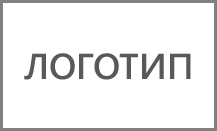 Договор возмездного оказания услуг № {НомерДокумента}{НазваниеКонтр} именуемое в дальнейшем «Заказчик», в лице {КонтрВЛице}, действующего на основании Устава, с одной стороны, и ИП {ФИОИП} именуемый в дальнейшем «Исполнитель», действующий на основании свидетельства о регистрации индивидуального предпринимателя, с другой стороны, именуемые в дальнейшем «Стороны», заключили настоящий Договор о нижеследующем:1. Предмет договора1.1. По договору возмездного оказания услуг Исполнитель обязуется по заданию Заказчика оказать услуги, указанные в п.1.2 настоящего Договора, а Заказчик обязуется принять и оплатить эти услуги. 1.2. Исполнитель обязуется оказать следующие услуги:Размещение материалов Заказчика на сайте, указанном в п. 1.4.Круглосуточный мониторинг работоспособности сайтаВосстановление работы сайта при сбоях и атакахКонтроль и управление доменом и хостингомХранение всей технической информации и материаловАудит сайтаЗаполнение поисковых сниппетовНаписание сео-статей и размещениеВремя реакции на запрос 2 дняДиагностика и удаление вирусовКонсультации по работе сайта{Комментарий}1.3. Суммарно за каждый календарный месяц объем работ не должен превышать 50 рабочих часов.1.4. Адрес веб-сайта {Веб-сайт}2. Стоимость услуг и порядок расчетов2.1. Стоимость обслуживания составляет {СуммаДокумента} ({СуммаДокументаПрописью}) за календарный месяц, НДС не облагается. Расчеты между Заказчиком и Исполнителем производятся в валюте РФ. Услуга оказывается после полной оплаты.2.2. Оплата работ Исполнителя производится согласно выставляемым Заказчику счетам в течение пяти банковских дней со дня выставления счета. Окончание работ по каждому календарному месяцу подтверждается Актом приемки-сдачи работ.2.3. По каждому Дополнительному соглашению, Техническому Заданию и смете (п. 3.5) Заказчик осуществляет предоплату в размере 50% (пятидесяти процентов) от стоимости работ, согласно утвержденной смете. Окончательный расчет производится после окончания работ на основании Акта приемки-сдачи работ.2.4. Исполнитель не вправе навязывать Заказчику включение в договор дополнительной работы или услуги. Заказчик вправе отказаться от оплаты работы или услуги, не предусмотренной договором.2.5. Цены на выполняемые Исполнителем работы являются договорными и изменению в одностороннем порядке не подлежат.
3. Права и обязанности сторон3.1. Исполнитель обязан:3.1.1. Оказать услуги в полном объеме.3.1.2. Консультировать Заказчика по всем вопросам, касающимся функционирования и развития сайта (с 11:00 до 20:00 по рабочим дням).3.1.3. Корректировать и вносить изменения в структуру сайта (добавление новых разделов), не влекущих за собой кардинального пересмотра всей структуры сайта. В том числе разработка, установка (снятие) со страниц сайта внутренних рекламных объявлений и баннеров.3.1.4. Вносить изменения в текстовое наполнение сайта, размещение текстовой и графической информации.3.1.5. Контролировать работоспособность технологической площадки (хостинга) и сайта Заказчика, при необходимости перенести сайт на другой хостинг.3.1.6. Контролировать безопасность сайта Заказчика. Восстановить сайт в случае сбоя из резервной копии.3.1.7. Информировать Заказчика о появлении новых возможностей, сервисов в области разработки сайтов.3.1.8. Исправлять ошибки в статьях, возникших как по вине Заказчика, так и по вине Исполнителя.3.2. Исполнитель имеет право:3.2.1. Выполнить работу лично или с привлечением третьих лиц.3.2.2. Сообщить Заказчику в течение 3-х рабочих дней и до получения от него указаний приостановить работы при обнаружении:• несоответствия предоставленных Заказчиком исходных данных, необходимых для нормальной работоспособности информационного ресурса, неверности кодов доступа, непригодности или недоброкачественности предоставленной информации или иной технической документации; • возможных неблагоприятных для Заказчика последствий выполнения его указаний о способе выполнения Договора; • иных, не зависящих от Исполнителя обстоятельств, которые могут повлиять на качество работы или невозможность её выполнения. 3.2.3. Отказаться от исполнения настоящего Договора в случаях, если Заказчик, несмотря на своевременное и обоснованное предупреждение со стороны Исполнителя об обстоятельствах, указанных в п. 3.2.2. настоящего Договора, в разумный срок не заменит непригодные или недоброкачественные материалы и техническую документацию, не изменит указаний о способе выполнения работы, или не применит других мер для устранения указанных обстоятельств.3.2.4. За сделки, совершаемые с использованием информационного ресурса Заказчика, Исполнитель ответственности не несёт.3.2.5. Разместить на Сайте свою текстовую и/или графическую подпись и использовать Сайт в своем портфолио.3.3. Заказчик обязан:3.3.1. Оплатить услуги по цене, указанной в п. 2.1. настоящего Договора.3.3.2. Предоставлять материалы для размещения на сайте согласно «Требованиям к предоставлению материалов», Приложение №1 настоящего договора. 3.3.3. Предоставить Исполнителю доступ к программному коду информационного ресурса и его базам данных, а также иные материалы, необходимые для внесения в него необходимых обновлений и дополнений. 3.3.4. Своевременно и в полном объеме оплачивать работы и услуги Исполнителя в соответствии с условиями настоящего Договора.3.3.5. Принять от Исполнителя выполненные работы по акту приема-сдачи работ. При получении от Исполнителя акта приема-сдачи работ Заказчик обязан в течение 5 рабочих дней подписать акт или направить Исполнителю мотивированный отказ от приемки работы в письменной форме.3.3.6. В случае не подписания Заказчиком в установленные в настоящем пункте сроки акта приема-сдачи работ и не направлении Исполнителю мотивированного отказа от приемки работы в письменной форме, работа считается принятой и должна быть оплачена Заказчиком.3.3.7. Заказчик не вправе требовать от Исполнителя выполнения работ, не описанных в разделе 1 настоящего договора. Дополнительные работы по обслуживанию и поддержке интернет-сайта проводятся по мере необходимости. Для проведения дополнительных работ согласовываются и оформляются в письменном виде Дополнительное соглашение, Техническое Задание и смета, которые должны быть подписаны обеими сторонами.3.3.8. По окончании действия договора, а также при прекращении работы Исполнителя, Заказчик обязан сменить аутентификационные данные (логин, пароль и другие данные доступа).3.4. Заказчик имеет право:3.4.1. Во всякое время проверять ход и качество работы, выполняемой Исполнителем, не вмешиваясь в его деятельность.3.4.2. Предоставить Исполнителю необходимые для работ материалы и информацию, соответствующие законодательству Российской Федерации об авторских и смежных правах, средствах массовой информации. В случаях, предусмотренных законодательством РФ, по запросу Исполнителя предоставить документы на право использования торговых марок Заказчиком, сертификаты и лицензии на товары и услуги Заказчика, информация о которых размещается в сети Интернет Исполнителем.3.5. Добавление новых модулей, равно как и внесение изменений, требующих адаптации программного комплекса, обслуживающего сайт, служит предметом отдельного договора на основании отдельного ТЗ и требует дополнительной оплаты сверх суммы ежемесячной фиксированной оплаты.3.6. Стороны обязаны:3.6.1. Не разглашать информацию, указанную в п. 8 Договора, и документы, касающиеся Договора, без предварительного письменного согласия другой Стороны, кроме предусмотренных Договором исключений;4. Ответственность сторон4.1. Исполнитель не отвечает за точность, достоверность, качество и содержание информационных материалов Заказчика, размещаемых Исполнителем в сети Интернет в соответствии с настоящим Договором.4.2. Исполнитель не отвечает за ущерб, прямой или косвенный, понесенный третьими лицами в результате размещения на информационном ресурсе информации, предоставленной Заказчиком.4.3. Исполнитель не несет ответственности за сложности, возникающие у Заказчика в использовании услуг Исполнителя, вызванные низким качеством линий и каналов связи, предоставленных Заказчику третьими лицами, применением нелицензионного программного обеспечения (включая прикладные программы, не используемые непосредственно для работы с сетью Internet).4.4. Исполнитель не несет ответственности за непредставление Заказчиком информации.4.5. Исполнитель не несет ответственности за безопасность персональных данных, используемых на сайте, а также за лицензии программного обеспечения, приобретаемые Заказчиком.4.6. Исполнитель не несет ответственности за любые затраты или ущерб, прямо или косвенно возникшие в результате внесения (изменения) информации на информационном ресурсе, предоставляемой Заказчиком.4.7. Требования, связанные с недостатками выполненной работы, могут быть предъявлены Заказчиком при принятии выполненной работы или в ходе выполнения работы.4.8. В случае внесения Заказчиком неоговорённых изменений в программный код информационного ресурса, Исполнитель ответственности за работоспособность информационного ресурса не несёт.
5. Действие обстоятельств непреодолимой силы5.1. Ни одна из Сторон не несет ответственность перед другой Стороной за неисполнение обязательств по настоящему Договору, обусловленное действием обстоятельств непреодолимой силы, т. е. чрезвычайных и непредотвратимых при данных условиях обстоятельств, в том числе: объявленная или фактическая война, гражданские волнения, эпидемии, блокада, эмбарго, пожары, землетрясения, наводнения и другие природные стихийные бедствия, а также издание актов государственных органов.5.2. Свидетельство, выданное соответствующим компетентным органом, является достаточным подтверждением наличия и продолжительности действия непреодолимой силы.5.3. Сторона, которая не исполняет обязательств по настоящему Договору вследствие действия непреодолимой силы, должна незамедлительно известить другую Сторону о таких обстоятельствах и их влиянии на исполнение обязательств по Договору.5.4. Если обстоятельства непреодолимой силы действуют на протяжении 3 (трех) последовательных месяцев, настоящий Договор может быть расторгнут любой из Сторон путем направления письменного уведомления другой Стороне.6. Порядок разрешения споров6.1. Споры и разногласия, которые могут возникнуть при исполнении настоящего Договора, будут по возможности разрешаться путем переговоров между Сторонами.6.2. В случае невозможности разрешения разногласий путем переговоров они подлежат рассмотрению в арбитражном суде согласно порядку, установленному законодательством Российской Федерации.6.3. Стороны строят свои взаимоотношения на принципах порядочности, партнерства и доверия.7. Порядок изменения и расторжения договора7.1. Любые изменения и дополнения к настоящему Договору имеют силу только в том случае, если они оформлены в письменном виде и подписаны обеими Сторонами.7.2. Досрочное расторжение Договора может иметь место в соответствии с п. 5.4 настоящего Договора либо по соглашению Сторон, либо на основаниях, предусмотренных законодательством Российской Федерации.7.3. Заказчик вправе в одностороннем порядке отказаться от исполнения настоящего Договора при условии оплаты Исполнителю фактически понесенных им расходов.7.4. Исполнитель вправе в одностороннем порядке отказаться от исполнения настоящего Договора лишь при условии возмещения Заказчику оплаты за последний месяц работ.7.5. Сторона, решившая расторгнуть настоящий Договор, должна направить письменное уведомление о намерении расторгнуть настоящий Договор другой Стороне не позднее чем за 15 дней до предполагаемого дня расторжения настоящего Договора.8. Конфиденциальная информация8.1. Стороны обязуются не разглашать информацию, которая относится к предмету Договора, и принять меры к ее защите от несанкционированного доступа третьих лиц.8.2. Обязательства Сторон относительно конфиденциальности и неразглашения информации не распространяются на общедоступную информацию.9. Прочие условия9.1. Настоящий Договор вступает в силу с момента его подписания Сторонами и действует до полного выполнения обязательств каждой из Сторон.9.2. В случае изменения у какой-либо из Сторон местонахождения, названия, банковских реквизитов и прочего она обязана в течение 10 (десяти) дней письменно известить об этом другую Сторону, причем в письме необходимо указать, что оно является неотъемлемой частью настоящего Договора.9.3. Настоящий Договор составлен на русском языке в двух экземплярах, имеющих одинаковую юридическую силу, по одному экземпляру для каждой из Сторон.9.4. Следующие приложения являются неотъемлемой частью настоящего Договора:Приложение №110. Местонахождение и банковские реквизиты сторон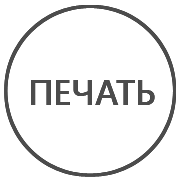 ПРИЛОЖЕНИЕ №1 
(Требования к предоставлению материалов)к Договору № {НомерДокумента} от {ДатаДокумента}1. Общие требования для предоставления материалов1.1. Передача материалов Исполнителю Контент (материалы для информационного наполнения) сайта Заказчика передается Исполнителю посредством электронной почты. Адрес электронной почты Исполнителя для передачи контента: support@schaman.ru Тема письма содержащего контент для размещения на сайте имеет вид: «Контент для размещения на сайте - адрес сайта».Пример: Контент для размещения на сайте www.avito.ru  от 30.04.17Весь контент высылается одним RAR-архивом, содержащим все файлы для размещения на сайте. 
Если объем материалов превышает 10 мб, Заказчик передает материалы через любой облачный сервис (Яндекс-диск, Mail облако и тд.), в письме указывается ссылка на архив для скачивания.
1.2. Формат передачи текстовых материаловТекст, для каждой отдельной страницы, должен быть помещён в отдельный текстовый документ формата Microsoft Word (*.doc), версия Word 97-2003. Название документа соответствует названию страницы. В начале документа необходимо указать адрес страницы в структуре сайта, как пример: www.avito.ru/articles/data/ic_articles/2  1.3. Формат передачи графических материаловИзображения, графические или мультимедиа-материалы (видео, музыка, флеш-ролики и т.п.) необходимо разместить в отдельных папках, соответствующих названиям разделов для размещения. Внутри каждой папки файлы должны быть отсортированы в том порядке, в котором они будут размещаться на сайте, материалы должны иметь названия 01, 02 и т.д. Все описания графических материалов должны быть перечислены в дополнительном текстовом документе, внутри папки, в виде:• 01 — описание 1• 02 — описание 2 и т.д.1.4. Формат передачи материалов в раздел Новости (аналогично для статей и пресс-релизов)Для размещения на сайте новости необходима следующая информация:• заголовок новости; дата публикации; имя автора (если это необходимо); краткое описание, содержит 2-3 предложения; полный текст новости; ссылка на источник (если это необходимо).Вся информация по одной новости должна размещаться в одном текстовом документе. Название документа соответствует дате публикации новости и её заголовку.1.5. Формат передачи материалов в раздел Каталога товаровФормат материалов для выгрузки в каталог товаров или услуг зависит от структуры каталога и свойств объектов каталога. Приведем пример того, какая информация для каталога может понадобиться:наименование позиции каталога; описание позиции каталога; раздел и подраздел (если в каталоге выделено несколько разделов и подразделов); фотография; чертёж; фотографии для фотогалереи; ширина, высота, вес и т.п.; таблица технических характеристик; документация для скачивания; инструкция по использованию и т.д.Формат подготовки материалов для выгрузки каталога на сайт в каждом отдельном случае определяется Исполнителем, Заказчику предоставляется образец подготовки материалов. г. Королёв.                                                   {ДатаДокумента}Заказчик:{НазваниеКонтр}ИНН:{ИННКонтр}ОГРН:{ОГРНКонтр}Адрес:{АдресКонтр}Р/с:{РасчетныйСчетКонтр}Банк:{НаименованиеБанкаКонтр}БИК: {БИКБанкаКонтр}Корр/с: {КоррСчетКонтр}{ФИОКонтрДляПодписи}М.П.Исполнитель:{ФИОИП}ИНН: {ИНН}ОГРН: {ОГРН}Адрес: {АдресДляДокументов}Р/с: {РасчетныйСчет}Банк:{НаименованиеБанкаИГородБанка}БИК: {БИК}Корр/c: {КоррСчет}{ФИОДляПодписи}М.П.